	Obec Otročín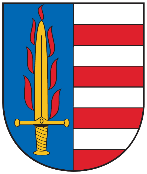 	364 01  Otročín 48STANOVENÍ MINIMÁLNÍHO POČTU ČLENŮOKRSKOVÉ VOLEBNÍ KOMISEV souladu s § 14 odst. 1 písm. c/ zákona č. 275/2012 Sb., o volbě prezidenta republiky a o změně některých zákonů, ve znění pozdějších předpisů, stanovuji pro volbu prezidenta České republiky, konanou ve dnech 12. a 13. ledna 2018, minimální počet členů okrskové volební komise pro níže uvedené okrsky takto:Volební okrsek č. 1Počet členů 6V Otročíně dne 13. 11. 2017										Marie Šašková									  starostka